Zkušební laboratoř  č. 1189, akreditovaná ČIA podle ČSN EN ISO/IEC 17025:2005Strana: 1 / 1PROTOKOL O ZKOUŠCE č.  HPK 4608 / 2018IDENTIFIKACE  ZAKÁZKYZadavatel: KVS SVS pro Ústecký kraj Majitel    : Drůbeží farma Veselé kuře s.r.o., Krásná Lípa, Doubická 33, 46101Vzorky odebral:  MVDr.Zdena Randulová Datum přijetí zakázky      :9.4. 2018Datum vyřízení protokolu: 13.4. 2018 Vyřizuje: Ing. Eva Hradilová	 IDENTIFIKACE  VZORKUČ. vzorku	Datum odběru Popis vzorku, poznámka9430           utracená slepice celá, 5 ksVÝSLEDEK ZKOUŠKYTento protokol může být reprodukování jedině celý, jeho čísti pouze se souhlasem SVÚ Praha. Výsledky laboratorního vyšetření se týkají pouze vzorků uvedených v protokolu. Pokud se budete odkazovat na naše služby, použijte tuto citaci“ Zkoušeno Státním veterinárním ústavem Praha- zkušební laboratoří hygieny potravin a krmiv, která je akreditovaná Českým institutem pro akreditaci o.p.s. Protokol o zkoušce neznamená schválení zkoušeného předmětu orgánem udělujícím akreditaci. Obdrží:1 x KVS SVS pro Ústecký kraj1 x: Drůbeží farma Veselé kuře s.r.o., Krásná Lípa, Doubická 33, 461011 x archivStátní veterinární ústav Praha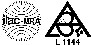 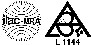 Sídlištní 136/24 165 03 Praha 6www.svupraha.cz                               Oddělení mikrobiologieTel.fax: 251 031 701, e-mail: hygiena@ svupraha.czČ. vzorku 9430 (n=5)12345Pulorová nákaza(Salmonella pullorum)++++negneg++++++++Aviární influenza (Orthomyxovirus) negnegnegnegnegNewcastleská choroba (Aviární paramyxovirus 1 )negnegnegnegnegDoc. MVDr. Jan Bardoň, Ph.D., MBAIng. Ing. Eva Hradilováředitel SVÚvedoucí Oddělení hygieny potravin a krmiv